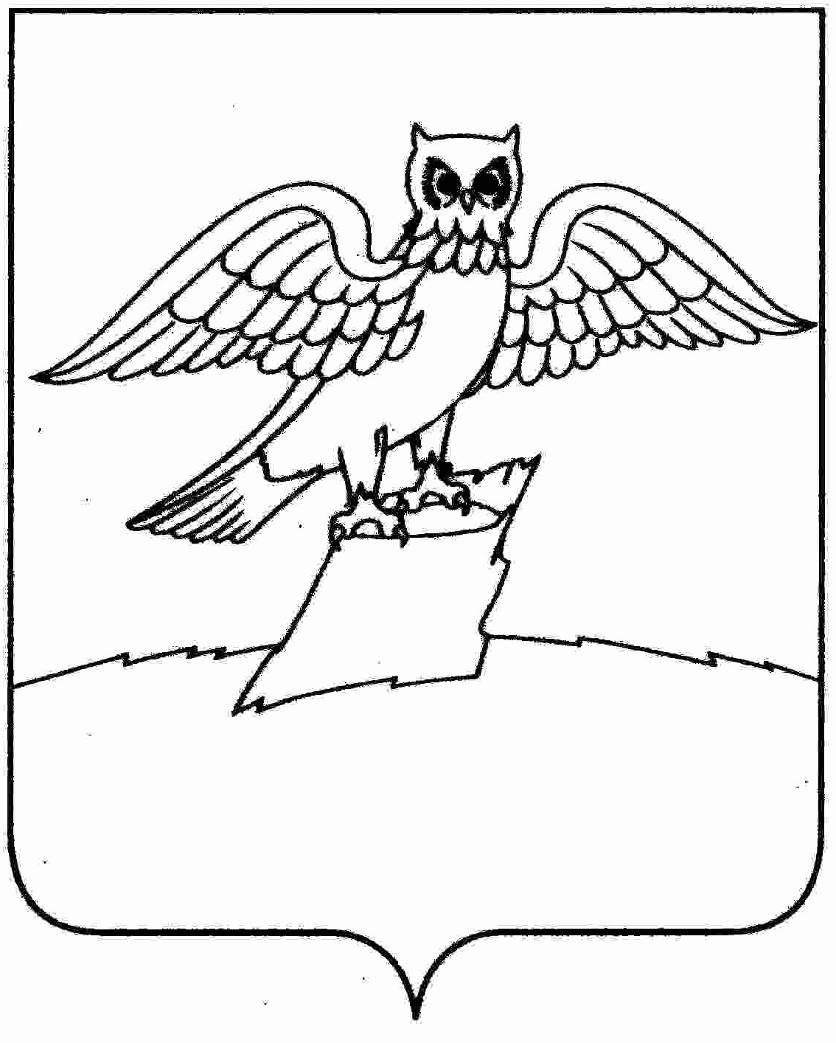 АДМИНИСТРАЦИЯ  ГОРОДА   КИРЖАЧ КИРЖАЧСКОГО РАЙОНАР А С П О Р Я Ж Е Н И ЕГЛАВЫ  30.11.2017                                                                                № 148-р              Об утверждении плана по устранению с  1 января 2018 года неэффективных налоговых льгот (пониженных ставок по налогам) и результатов оценки эффективности налоговых льгот (пониженных ставок по налогам), установленныхрешением Советом народных депутатов города Киржач Киржачского района Владимирской области         В соответствии с распоряжением администрации области от 22.09.2017 № 605-р «Об утверждении плана по устранению с 1 января 2018 года неэффективных налоговых льгот (пониженных ставок по налогам) и результатов оценки эффективности налоговых льгот (пониженных ставок по налогам), установленных законодательством области, за 2016 год», а также Соглашением о предоставлении дотации на выравнивание бюджетной обеспеченности из  бюджета муниципального образования Киржачский район бюджету муниципального образования город Киржач Киржачского района от27.02.2017 №22          ,заключенным  между администрацией Киржачского района Владимирской области  и  администрацией города Киржач Киржачского района Владимирской области :      1. Утвердить:      1.1.  План по устранению с 1 января 2018 года неэффективных налоговых льгот (пониженных ставок по налогам), установленных решением Совета народных депутатов  города Киржач Киржачского района Владимирской области, согласно приложению №1  к настоящему распоряжению;     1.2.  Результаты оценки эффективности налоговых льгот ( пониженных ставок по налогам), установленных  решением Совета народных депутатов города Киржач Киржачского района, согласно приложению № 2 к настоящему распоряжению.     2.  Распоряжение главы города Киржач от 04.10.2017 № 124-р « Об утверждении плана по устранению с  1 января 2018 года неэффективных налоговых льгот (пониженных ставок по налогам) и результатов оценки эффективности налоговых льгот (пониженных ставок по налогам), установленных решением Советом народных депутатов города Киржач Киржачского района Владимирской области» считать утратившим силу.     3.  Контроль  за исполнением настоящего распоряжения оставляю за собой.     4.  Настоящее распоряжение вступает в силу  со дня  его подписания и подлежит  размещению  на официальном сайте администрации города Киржач.Глава  города  Киржач 		                                                      Н.В. СкороспеловаПриложение №1                                                                                                           к распоряжению главы города  Киржач                                                                                                                                        от 30.11.2017 №  148-р Планпо устранению с 1 января 2018 года неэффективных налоговых льгот(пониженных ставок по налогам), установленных решением Совета народных депутатов  города Киржач  Киржачского района Владимирской областиПриложение №2                                                                                                           к распоряжению главы города  Киржач                                                                                                                                        от 30.11.2017№ 148-р  РЕЗУЛЬТАТЫоценки эффективности налоговых льгот (пониженных ставок по налогам), установленных  решением Совета народных депутатов города Киржач Киржачского района      Одним из важнейших элементов налоговой политики города Киржач является регулярное проведение анализа  востребованности установленных механизмов налогового стимулирования и налоговых льгот.      Пунктом 6  решения Совета народных депутатов города Киржач  Киржачского района от 29.04.2015 №85/543 «Об  установлении земельного налога на территории муниципального образования городское поселение г.Киржач» освобождаются от налогообложения  следующие категории налогоплательщиков:      - граждане, удостоенные звания «Почетный гражданин г.Киржач и Киржачского района» в отношении одного земельного участка, предоставленного для жилищного строительства;     - ветераны и инвалиды Великой Отечественной войны в отношении одного земельного участка, предоставленного для жилищного строительства;   - граждане, имеющие на своем иждивении трех и более несовершеннолетних детей, за земельные участки, занятые: гаражами, жилищным фондом, предоставленные для жилищного строительства, для ведения личного подсобного хозяйства, садоводства и огородничества или животноводства, но не более  одного земельного участка по каждой категории разрешенного использования. Основанием для предоставления льготы является удостоверение многодетной семьи.     Во исполнение постановления главы города Киржач от 19.04.2017 № 367 «О мерах по реализации решения Совета народных депутатов города Киржач Киржачского района Владимирской области от 19.12.2016 № 21/168 «О бюджете муниципального образования город Киржач Киржачского района на 2017 год и на плановый период 2018 и 2019 годов» проведена оценка эффективности налоговых льгот ( пониженных ставок по налогам), установленных решением Совета народных депутатов города Киржач  Киржачского района, за 2016 год.   Оценка произведена в соответствие с Порядком оценки  эффективности предоставленных налоговых льгот по уплате налога на землю и налога на имущество физических лиц, утвержденным  постановлением главы города Киржач  18.05.2016 № 409 «Об утверждении порядка оценки  эффективности предоставляемых (планируемых к предоставлению) налоговых льгот и ставок налогов, установленных нормативными правовыми актами муниципального  образования город Киржач Киржачского района».         Межрайонной ИФНС России №11 по Владимирской области письмом от 26.04.2017 № 02-12/ 1929,  доведена сумма выпадающего земельного налога в части предоставления льгот согласно установленных в соответствии с п.2 ст.387 Налогового кодекса Российской Федерации  за 2016 год  составила 52,0 тысячи рублей, в том числе:       - ветеранам и инвалидам Великой Отечественной войны – в сумме 48,8 тыс.рублей (83 человека);       - гражданам, удостоенных звания «Почетный гражданин г.Киржач и Киржачского района» - в сумме 3,0 тыс.рублей (3 человека);       - гражданам, имеющие на своем иждивении трех и более несовершеннолетних детей – в сумме 0,2 тыс.рублей (1 человек).     В соответствии с порядком оценки эффективности предоставления льгот использование налоговой льготы считается эффективной, если коэффициент бюджетной эффективности предоставленных налоговых льгот принимает значение, равное «1» или больше.      Льготы по налогу на имущество физических лиц в соответствие с п.2 ст.399 алогового кодекса Российской Федерации отсутствуют, коэффициент бюджетной эффективности налоговых льгот равен нулю.       Поскольку налогоплательщики полностью освобождаются от уплаты земельного налога, то  ставка налога принимается  за «0».   Бюджетная эффективность от предоставления действующих налоговых льгот отсутствует.Социальная эффективность от предоставления налоговых льгот налогоплательщикам, уплачивающим земельный налог физических лиц - повышение жизненного уровня данной категории налогоплательщиков.Таким образом, проведенная оценка эффективности установленных решением Совета народных депутатов города Киржач  Киржачского района налоговых льгот подтверждает их целесообразность, социальную направленность. Все налоговые льготы признаны эффективными.№ п/пНаименование мероприятияСрок реализации мероприятияФорма отчетностиОтветственныйисполнитель123451.Проведение инвентаризации налоговых льгот по налогу на имущество физических лиц и земельному налогу, установленных решениями Совета народных депутатов города Киржач Киржачского района Вдадимирской областиЕжегодно до 15 маяАналитическая запискаФинансовый отдел администрации города Киржач2.Проведение оценки эффективности налоговых льгот по налогу на имущество физических лиц и земельному налогу, установленных решениями Совета народных депутатов города Киржач Киржачского района Вдадимирской областиЕжегодно до  15 маяАналитическая запискаФинансовый отдел администрации города Киржач3.Обобщение результатов бюджетной и социальной эффективности налоговых льгот по налогу на имущество физических лиц и земельному налогуЕжегодно до 15 маяАналитическая запискаФинансовый отдел администрации города Киржач4.Рассмотрение вопроса оптимизации налоговых льгот  по результатам оценки их эффективности и подготовка предложений главе города Киржач по отмене неэффективных налоговых льготВ случае необходимостиАналитическая запискаФинансовый отдел администрации города Киржач5.Разработка и представление главе города Киржач для внесения в Совет народных депутатов города Киржач Киржачского района Владимирской области проектов решений по отмене  неэффективных налоговых льготВ случае необходимостиПроект решения Совета народных депутатов города Киржач Киржачского района Владимирской областиФинансовый отдел администрации  города Киржач